 　　　　　　　　　　　　　　　　　　　　　　　　２０２１年０６月２７日『イエス様に呼ばれ派遣されて』　 マルコ Mark ６：７～１３１，呼んで、２人ずつ遣わした   　 he called the twelve and began to send them out two by two２，なぜ、２人か？　Why two ?     伝道者の書 Ecc ４：９～１２　３，宣教（伝道）の基本は神様に頼ること　The basics of mission (evangelism)　　杖一本　a staff　　へブルHeb11:21　　 パン、袋、胴巻の小銭　no bread, no bag, no money in their belts　　 履物をはく、下着は二枚着ない　to wear sandals and not put on two tunics　　 一軒の家にとどまる　stay in the same house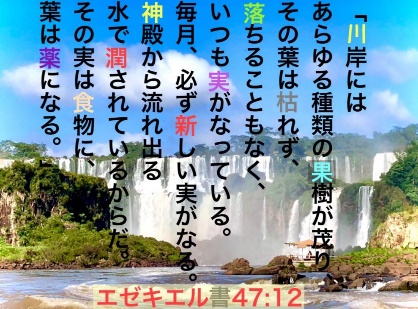 